012_basic_vocabularyTest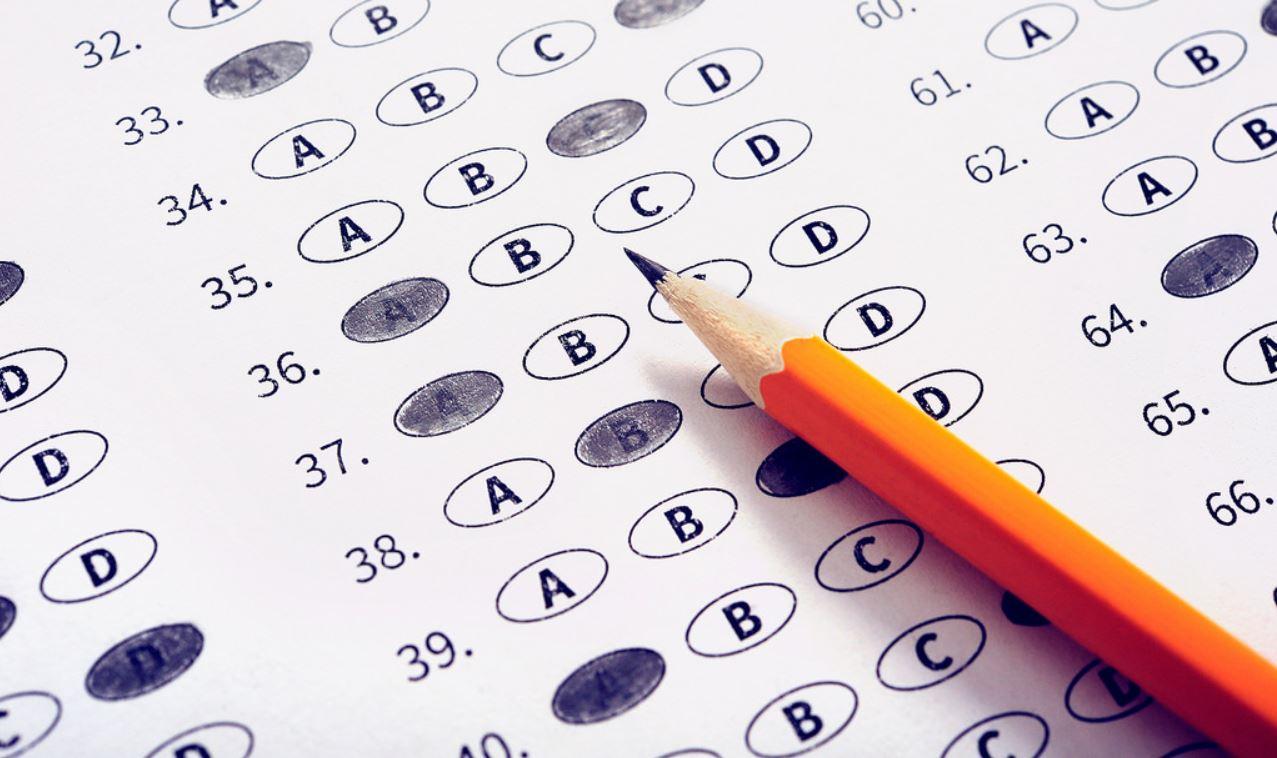 Quizlet(containers)- https://quizlet.com/304682227/containers_009_basic-flash-cards/ Exercise 1http://gamedata.britishcouncil.org/lep25_embed/MTEyMDQ=/teens Exercise 2http://gamedata.britishcouncil.org/lep25_embed/MTg4Njg=/teens Exercise 3 http://gamedata.britishcouncil.org/lep25_embed/MTg4Njk=/teens  Exercise 4http://gamedata.britishcouncil.org/lep25_embed/MTc5NDg=/teens Exercise 5 http://gamedata.britishcouncil.org/lep25_embed/MTg4NzQ=/teens Exercise 6 http://gamedata.britishcouncil.org/lep25_embed/MTA5MzI=/teens Exercise 7 http://gamedata.britishcouncil.org/lep25_embed/MTg4NzA=/teensExercise 8 Match 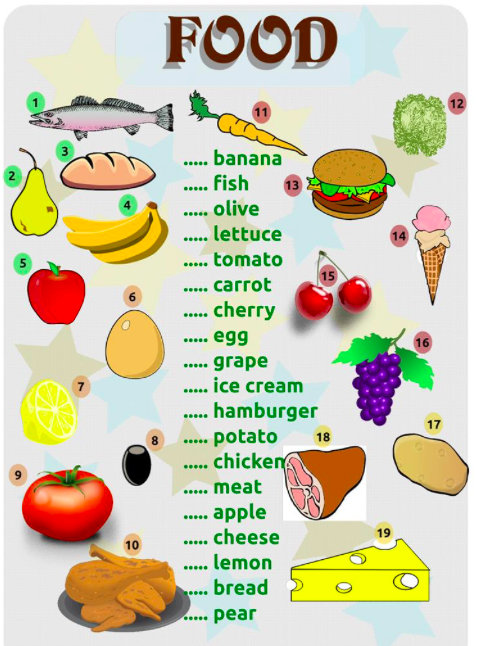 